RULES FOR RENTAL OF CIVIC CENTERReserved Rental Date: _________________________The City of Odenville is very proud of our Civic Center and would like to keep it in a manner that we would be proud to open it at any time. We would like your cooperation in keeping the appearance up. We welcome your use of the center. It is for the service of the public. We also expect you to be proud of it and respect it by following the rules:1. The rental of the Civic Center must be done in person. The Civic Center rental fee for the citizens that live in the city limits of Odenville is $75.00, and outside of the city limits is$125.00. The address is not determined by the postal service's zip code. The deposit is$100.00. It will be refunded if room is cleaned properly and an officer has signed the punch list.The Civic Center is to be closed and vacated by 11:30 p.m.The individual renting the Civic Center will be responsible for any and all damage done to  the property or dwelling, therefore resulting in the City keeping the deposit paid.There shall be adult supervision each and every time the Civic Center is rented.  No minors are to be left unsupervised at any time.No alcoholic beverages allowed.No smoking allowed.There will be no dancing in the Civic Center with shoes on, sock feet only.Do not stand on chairs or tables. No sitting on tables.Do not use the piano.Do not remove anything (utensils, towels, coolers, etc.) from the facility.The punch list provided when you rented the center is to be completed and signed by an officer on duty or your deposit will not be returned.Before leaving, call central dispatch @ 205-629-3333 to have an officer lock the center.There are (8) 6 ft round tables and (2) 8 ft long tables available for use.              City of Odenville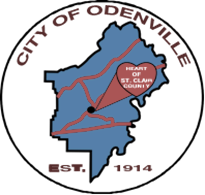      183 Alabama Street    Odenville, Al 35120   Phone: (205)629-6366    Fax: (205) 629-7153                                             Rodney Christian, MayorCIVIC CENTER RENTAL APPLICATIONDATE/TIME PERSON APPEARED IN PERSON TO RENT CIVIC CENTER ________________________NAME OF PERSON RENTING CIVIC CENTER ________________________________________________ADDRESS OF RENTER ______________________________________________			      ______________________________________________PHONE NUMBER 	     ______________________________________________PURPOSE FOR RENT   ______________________________________________DATE NEEDED            ______________________________________________HOURS NEEDED         FROM _______________ TO _____________________DO YOU LIVE IN	CITY LIMITS _______	RENTAL FEE $75.00			JURISDICTION ______	RENTAL FEE $125.00I, (RENTER) ____________________________________________________ HAVE READ THE RULES AND AGREE TO ABIDE BY ALL OF THEM. IF I DO NOT RETURN A PUNCH LIST SIGNED BY AN OFFICER ON DUTY, MY DEPOSIT WILL NOT BE RETURNED.FOR OFFICE USE ONLYDATE RECEIVED _____________________ RECEIPT # __________________AMOUNT PAID: ________________	CASH _________	CHECK________	CLERK _______________________________________